Werken met samengestelde artikelsArtikelficheStandaard staat dit op ‘Geen samenstelling’Kies voor ‘Samengesteld Wijzigbaar Artikel’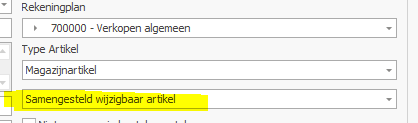 Nu komt er in de artikelfiche een tabblad ‘Samenstelling’ bijHier kan je al de deelartikels toevoegenDe volgorde van afdrukken wordt bepaald door het veld ‘Sequence’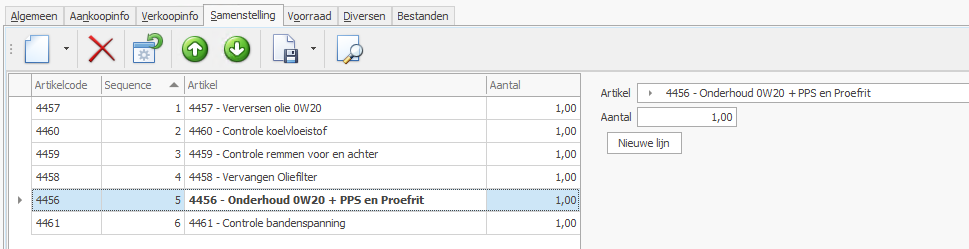 PrijzenDe aankoopprijs wordt berekend ahv de akp van de deelartikelsDe verkoopprijs vul je manueel in voor de volledige set StockEr wordt geen stock bijgehouden van het hoofdartikelAanmaak verkoopdocument Stock van de deelartikels wordt verlaagdIngave WerkficheHier geef je het hoofdartikel inJe krijgt dan de mogelijkheid om bepaalde subartikels al dan niet over te nemenAchteraf kan je nog altijd de samenstelling van de set wijzigenOp de afdruk van de werkfiche / factuur wordt de samenstelling ook afgedrukt